Muy pronto “La Noche de juegos Matemáticos”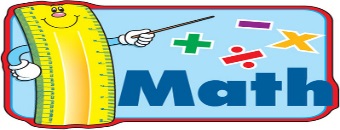 Asistan el martes por la tarde, 25 de abril, donde los estudiantes de Segundo y Tercer Grado y sus padres están invitado a jugar juegos de matemáticas en la escuela. Habrá una oportunidad de participar y servirse pizza en el Comedor Escolar de 6:00 a 6:30 p.m., y luego jugar juegos interactivos y divertidos de matemáticas en el Gimnasio de 6:30 a 7:30 p.m.  Este evento es para estudiantes de Segundo y Tercer Grado y sus padres. Habrá cuidado de niños para los hermanos. Únanse a nosotros para este evento familiar educativo y agradable.Objetos perdidosSi su hijo perdió su chaqueta, guantes, abrigo, gorra, etc. Asegúrese de revisar el el área de objetos perdidos cerca del Gimnasio. Los artículos no reclamados hasta el 1ro de mayo serán donados a una organización benéfica local. La lectura nos hace crecer!Desafio de Lectura de la Primavera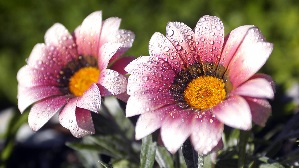 Para nuestro Desafío de Lectura de Primavera, los estudiantes de la Escuela Randolph están siendo desafiados a cultivar un jardín. Los estudiantes en los grados K-2 registrarán el número de libros leídos cada noche en una hoja de anotaciones semanales. Los estudiantes en los grados 3-5 registrarán el número de minutos leídos cada noche. Por cada libro leído (grados PreK-2) y por cada 10 minutos de lectura (grados 3-5) los estudiantes recibirán una semilla para plantar en nuestros jardines de flores de la escuela. Cada nivel de grado tendrá su propio frasco de colección de semillas exhibido en la vitrina delantera del pasillo. Este desafío tendrá lugar del 7 de abril al 2 de junio de 2017. La celebración en toda la escuela será el 2 de junio a las 2:30 p.m. (fecha de lluvia el lunes, 5 de junio). Los estudiantes trabajarán con sus compañeros para plantar sus semillas, seguido de lectura de amigos en el patio de la escuela. Las hojas de reporte de lectura serán enviadas a casa los días viernes y devueltas para su conteo el siguiente viernes por la mañana.Limpieza de JardinesTome Nota: También estaremos auspiciando nuestro intercambio anual de plantas.  Traiga plantas para intercambiar por otra diferente.¡Se acaba el tiempo!Por favor, no olvide inscribir a su hijo en la Escuela de Verano. Los cálidos días de verano están por venir. Al hacer sus planes de verano, por favor, tome en cuenta que las inscripciones siguen abiertas. Esperamos que su hijo pueda unirse a nosotros del 10 de julio al 11 de agosto. Las sesiones se llevarán a cabo diariamente de 8:30 a 11:30 a.m. La escuela de verano que nos corresponde este año es Hoffman-Boston Elementary School. El transporte será proporcionado cada día desde Randolph a Hoffman-Boston. El autobús regresará a los estudiantes a Randolph inmediatamente después de la escuela de verano. Para aquellas familias que decidan permanecer en Hoffman-Boston para el Día Extendido, el transporte por la tarde será responsabilidad de los padres. ¡También hay muchas otras oportunidades de clases de verano y programas disponibles! Puede encontrar información adicional en el Catálogo de la Escuela de Verano APS de 2017. Por favor llame a la oficina principal de la escuela si tiene alguna pregunta al 703-228-5830. Esperamos prevenir la temida "baja académica de verano" al tener estudiantes comprometidos activamente con experiencias de aprendizaje a lo largo del verano.Entrenamiento para Padres de FamiliaTenemos el placer de presentar el Programa PARTICIPA en español para los padres de nuestra comunidad.  PARTICIPA Es un curso de participación y liderazgo para padres diseñado para padres inmigrantes que quieren profundizar su comprensión de cómo funciona el sistema escolar estadounidense para poder navegar de manera efectiva y fortalecer su capacidad de apoyar y abogar por la educación de sus hijos.PARTICIPA es un currículo de APS que consiste en seis talleres de dos horas que utiliza un enfoque participativo, práctico y de planteamiento de problemas para desarrollar la capacidad, las habilidades y la confianza de los padres inmigrantes para participar activamente en la educación de sus hijos. En estos talleres, los padres: Tienen un mayor entendimiento sobre los roles, derechos, responsabilidades y contribuciones de los padres en las escuelas;Aumentar su confianza y capacidad para apoyar y abogar por la educación de sus hijos y desarrollar sus habilidades de Construir relaciones de apoyo que les ayuden a involucrarse activamente en el aprendizaje de sus hijos.Nuestra Primera sesión será el 24 de abril de 8:15 – 10:15 a.m. en el Comedor Escolar.  Hay un número limitado disponible, por favor llame a la oficina principal de la escuela al 703-228-8193 si desea información adicional.De la Consejera EscolarPor favor, tome tiempo para hablar con su hijo(a) sobre su día. Haga preguntas abiertas como: Dime una cosa buena que pasó hoy. ¿Qué aprendiste o discutiste hoy en matemáticas? Enséñame esto. De esta manera usted puede ser capaz de obtener más de la respuesta, "bien", cuando se les pregunta acerca de su día.¡Necesitamos Voluntarios!PTA de Randolph (Asociación de Padres y Maestros) apoya a la escuela de muchas maneras importantes. Invitamos cordialmente a los padres y amigos de Randolph a involucrarse en las actividades de la PTA. Para el año escolar 2017-18, estamos buscando varias personas para ayudar con la PTA. ¡El compromiso de tiempo es corto y las recompensas son grandes! Comuníquese con Bethany Sutton, presidenta de la PTA, si está interesado en participar más. E-mail bethanyzechersutton@gmail.com o llame/envíe un mensaje al 703-220-6087.FECHAS IMPORTANTESAbril 22: Día de Limpieza de Jardines, 9:00 a.m.Abril 24: Sesiones de PARTICIPA, Club de Madres, 8:15-10:15 a.m., Comedor EscolarAbril 24: 2do Grado, excursión al Kennedy Center, 10:30a.m. – 12:30p.m.Abril 25: Proyecto de Escritura Randolph/Jamestown Abril 25: Noche de juegos matemáticos, Grados 2do & 3ro, Cena a las 6:15-6:45 p.m. (Comedor); Juegos a las 6:45-7:45 p.m. (Gimnasio)Abril 26: SALIDA TEMPRANA, 12:51 p.m.Mayo 1: Sesiones de PARTICIPA, Club de Madres, 8:15-10:15 a.m., Comedor EscolarMayo 2: Reunión de PTA, 7:00 p.m.Mayo 4: Concierto de Primavera de instrumentos, 9:30 a.m., GimnasioMayo 4: Concierto de Primavera (Coro e Instrumentos musicales), 7:00 p.m., GimnasioMayo 5: Concierto de Primavera (Coro), 9:00 a.m., GimnasioMayo 5: Interpretes disponibles para Reporte de Calificaciones, 10:00 a.m. – 12:00 p.m.Mayo 6: Torneo “Math Dice” en la Escuela Discover, 8:30 a.m. – 12:00 p.m.Mayo 8: Sesiones de PARTICIPA, Club de Madres, 8:15-10:15 a.m., Comedor Escolar Mayo 8: Interpretes disponibles para Reporte de Calificaciones, 8:30-11:00 a.m. and 3:00-5:00 p.m.Mayo 8: Almuerzo “Honor Roll”, 12:30-1:30 p.m.Mayo 10: Café con la Directora, 8:15-9:30 a.m., BibliotecaMayo 10: 1er Grado excursión a Long Branch Nature Center, 9:30-11:30 a.m.Mayo 11: 1er Grado excursión a Long Branch Nature Center, 9:30-11:30 a.m.Mayo 11: 4to Grado excursión a Pamplin Historical Park, 7:00a.m. – 6:00p.m.Mayo 15: Sesiones de PARTICIPA,  Club de Madres, 8:15-10:15 a.m., Comedor EscolarSolicitud de Interprete para el Reporte de CalificacionesNombre del estudiante: ___________________________________	Grado: ______  Maestro(a): _____________________Idioma: ___________________________________** Por favor escoja sus opciones abajo.  Cada cita es de 10 minutos. ****POR FAVOR, RETORNAR A LA OFICINA HASTA EL LUNES, 1ro DE MAYO DE 2017**Fecha:Sábado, 22 de abril de 2017Horario:9:00 a.m. – 2:00 p.m.Lugar:Randolph Elementary SchoolParticipantes:La Familia y miembros de la comunidad de la Escuela Randolph De qué trata:¡Venga y únase a nosotros para ayudar a mantener a nuestra comunidad escolar hermosa! Poner abono, desyerbar, plantar, rastrillar, recoger la basura. Algo para cada uno.Qué hacer:Nos reuniremos en la parte delantera de la escuela el 22 de abril usando ropa de trabajo. Lleve guantes de jardinería y herramientas de mano (si las tiene). Tenemos algunas herramientas y tendremos los materiales necesarios para mantener nuestra escuela hermosa.Opción 1:Opción 2:Opción 3:Viernes, 5 de mayo de 201710:00 a.m. – 12:00 p.m.Lunes, 8 de mayo de 20178:30 – 11:00 a.m.Lunes, 8 de mayo de 20173:00 – 5:00 p.m.